【法鼓全集2020紀念版】傳世典藏專案  訂購單(專案至2020/12/31止，限台灣地區)FAX：02-2896-0731    TEL：02-2896-1600    地址：112台北市北投區公館路186號5樓【法鼓全集2020紀念版】10月上市，10/31前訂購，加贈超值贈品，敬請把握！【訂購資料】 感恩您訂購【法鼓全集2020紀念版】，請以正楷詳填下列資料，並傳真至02-2896-0731法鼓文化【個人資料蒐集/處理/利用同意書】*必填*歡迎您購買法鼓山文教基金會－法鼓文化（以下簡稱法鼓文化）產品，依據「個人資料保護法」規定，日後如需我們為您提供服務，需告知下列事項並得到同意，懇請您耐心閱讀及簽名。您可自由選擇是否提供個人資料，若拒絕提供或提供不完全時，法鼓文化將無法處理您的訂單，感恩！ 信用卡資料填寫：【法鼓全集2020紀念版】全套108冊，定價60,000元，上市特惠價39,900元。※訂購就送：聖嚴法師【福德智慧藏】墨寶復刻掛飾 (限量前500名)。※10/31前訂購，加贈【人生】雜誌一年，價值2,160元 或【聖嚴法師年譜】一套4冊，價值3,000元。※請依您要訂購的產品 (可分1、3、6、12期付款)，掃瞄下方 QR code 線上訂購，無需傳真本訂購單。※線上分期付款僅適用台新銀行、玉山銀行信用卡；其他銀行分期付款，請填妥本訂購單回傳。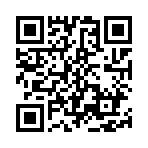 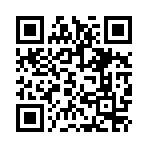 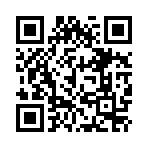 ※使用其他銀行分期付款，請填妥本訂購單及信用卡資料，傳真至02-2896-0731，我們將快速為您服務。□ 我要訂購【法鼓全集2020紀念版】一套，上市特惠價39,900元，並獲贈聖嚴法師墨寶復刻掛飾一幅。□一次付清 39,900元    □信用卡分3期 (13,300元*3)    □信用卡分6期 (6,650元*6)  □ 10/31前訂購加贈 (贈品二選一)    □【人生】雜誌一年12期    □【聖嚴法師年譜】◎訂購人：                     性別： □男  □女性別： □男  □女電話：(H)                      (O)                      (手機)                           電話：(H)                      (O)                      (手機)                           電話：(H)                      (O)                      (手機)                           地址：□□□-□□地址：□□□-□□地址：□□□-□□E-MAIL：E-MAIL：發票：□ 二聯式　□ 三聯式（公司）統一編號：統一編號：發票抬頭：◎收件人：                      □ 同訂購人◎收件人：                      □ 同訂購人收件人電話：收件地址：□□□-□□收件地址：□□□-□□收件地址：□□□-□□法鼓文化取得您的姓名、聯絡方式......等個人資料，使用在法鼓文化及與法鼓文化有互動合作之團體、機構及地區間（僅限法鼓山體系）。您可以通知法鼓文化，要求查詢、閱覽、提供複製本、補充、更正，並可請求停止蒐集、處理、運用、刪除您的個人資料。但法律另有規定者，得不依您的請求辦理。 我同意法鼓文化可以持續為我提供相關服務及資訊，並持續保存我的個人資料。同意人簽名：                      填表日期：    年    月    日信用卡別□VISA　□Master Card　□JCB　□聯合信用卡  ※恕不受理美國運通卡□VISA　□Master Card　□JCB　□聯合信用卡  ※恕不受理美國運通卡□VISA　□Master Card　□JCB　□聯合信用卡  ※恕不受理美國運通卡□VISA　□Master Card　□JCB　□聯合信用卡  ※恕不受理美國運通卡□VISA　□Master Card　□JCB　□聯合信用卡  ※恕不受理美國運通卡□VISA　□Master Card　□JCB　□聯合信用卡  ※恕不受理美國運通卡□VISA　□Master Card　□JCB　□聯合信用卡  ※恕不受理美國運通卡□VISA　□Master Card　□JCB　□聯合信用卡  ※恕不受理美國運通卡□VISA　□Master Card　□JCB　□聯合信用卡  ※恕不受理美國運通卡□VISA　□Master Card　□JCB　□聯合信用卡  ※恕不受理美國運通卡□VISA　□Master Card　□JCB　□聯合信用卡  ※恕不受理美國運通卡□VISA　□Master Card　□JCB　□聯合信用卡  ※恕不受理美國運通卡□VISA　□Master Card　□JCB　□聯合信用卡  ※恕不受理美國運通卡□VISA　□Master Card　□JCB　□聯合信用卡  ※恕不受理美國運通卡□VISA　□Master Card　□JCB　□聯合信用卡  ※恕不受理美國運通卡□VISA　□Master Card　□JCB　□聯合信用卡  ※恕不受理美國運通卡□VISA　□Master Card　□JCB　□聯合信用卡  ※恕不受理美國運通卡□VISA　□Master Card　□JCB　□聯合信用卡  ※恕不受理美國運通卡□VISA　□Master Card　□JCB　□聯合信用卡  ※恕不受理美國運通卡□VISA　□Master Card　□JCB　□聯合信用卡  ※恕不受理美國運通卡□VISA　□Master Card　□JCB　□聯合信用卡  ※恕不受理美國運通卡發卡銀行信用卡號———簽    名
(與信用卡背面同)卡片背面(簽名欄)※卡號末三碼卡片背面(簽名欄)※卡號末三碼卡片背面(簽名欄)※卡號末三碼卡片背面(簽名欄)※卡號末三碼□-□-□□-□-□□-□-□□-□-□消費金額消費日期消費日期消費日期消費日期  年   月   日  年   月   日  年   月   日  年   月   日  年   月   日信用卡有效日期信用卡有效日期信用卡有效日期信用卡有效日期月    年月    年月    年月    年